Общие сведенияМуниципальное бюджетное дошкольное образовательное учреждение – (Полное наименование образовательного учреждения)детский сад № 249____________________________________________Юридический адрес:  620131 город Екатеринбург улица Заводская 36 аФактический адрес:    620131 город Екатеринбург улица Заводская 36 аРуководители образовательного учреждения:Директор (руководитель)   Устюгова Алевтина                     246-69-90                                                      Михайловна                            (телефон)	(фамилия, имя, отчество) 	 Заместитель директорапо учебной работе                 _______________________        ___________	(фамилия, имя, отчество)                                                                  (телефон)Заместитель директорапо воспитательной работе    _______________________         ___________	 (фамилия, имя, отчество)                                                                 (телефон)Ответственные работники    Главный специалист_____           Воронова муниципального органа        отдела образования______          Лариса___образования                            Администрации Верх-___           Николаевна                                                 Исетского района_______           (фамилия, имя, отчество)                                                 города Екатеринбурга____                                                                                                                                (должность)                                                                                                                        371-24-88__________________                                                                                                                                                                (телефон)Ответственные от                  Инспектор штатной группы          ФеоктистоваГосавтоинспекции                 4 роты полка ДПС  ГИБДД           Алёна_____                                                 УМВД  России по городу__          Викентьевна                                                 Екатеринбургу__________            (фамилия, имя, отчество)                                                                                                                                        (должность)                                                                                                            368-38-30__________________                                                                                                                                                                  (телефон)Ответственные работники     Старший воспитатель_____          Субботиназа мероприятия по                                   (должность)                                                             Ирина                                                  профилактике  детского                                                                  Валентиновна травматизма                                                                                     (фамилия, имя, отчество)                                                                     203-27-28__________________                                                                                                                                                                        (телефон)Руководитель или ответственный работник дорожно-эксплуатационнойорганизации, осуществляющейсодержание улично-дорожной
 сети (УДС)                         _____________________  ______________                                                                                                                                           (фамилия,  имя, отчество)                                        (телефон)Руководитель или ответственный работник дорожно-эксплуатационнойорганизации, осуществляющейсодержание технических средств
организации дорожного
движения (ТСОДД)*                     _____________________  ______________                                                                                                                                           (фамилия,  имя, отчество)                                        (телефон)Количество учащихся  215_________________________________________Наличие уголка по БДД  имеется, холл коридора  1 этаж________________                                                                         (если имеется, указать место расположения)Наличие класса по БДД  не имеется_________________________________                                                                         (если имеется, указать место расположения)Наличие автогородка (площадки) по БДД ____________________________Наличие автобуса в образовательном учреждении  не имеется___________                                                                                                (при наличии автобуса)Владелец автобуса  __-_____________________________________________                                                                 (образовательное учреждение, муниципальное образование и др.)Режим работы образовательного учреждения:  с 7.30 до 18.00Пятидневная рабочая неделя.Выходные дни – суббота, воскресенье.Телефоны оперативных служб:Единая служба спасения – 112 Полиция – 02______________ Пожарная – 01_____________ Скорая – 03________________ СодержаниеПлан-схемы образовательного учреждения.Район расположения образовательного учреждения, пути движения транспортных средств и воспитанников.Организация дорожного движения в непосредственной близости от образовательного учреждения с размещением соответствующих технических средств организации дорожного движения, маршруты движения детей и расположение парковочных мест.Маршруты движения организованных групп детей от образовательного учреждения к спортивно-оздоровительному комплексу.План-схема пути движения транспортных средств и детей при проведении дорожных ремонтно-строительных работ вблизи образовательного учреждения.План-схемы образовательного учрежденияРайон расположения образовательного учреждения, пути движения транспортных средств и воспитанников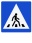 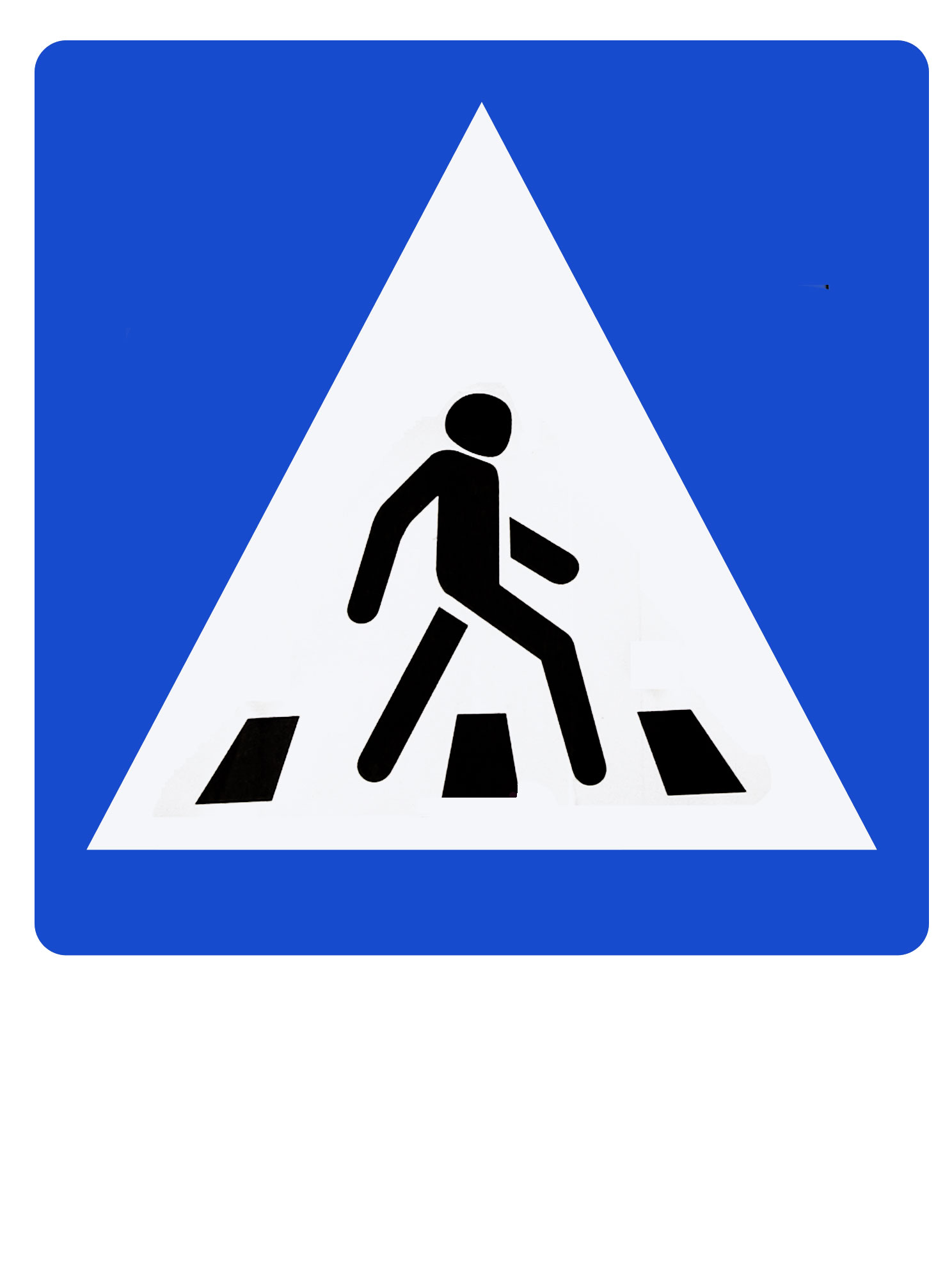 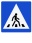 		б	               - жилая застройка                 	               - проезжая часть	               - тротуар	               - наземный пешеходный переход	               - движение транспортных средств	               - опасные участки                           - движение детей2. Схема организация дорожного движения в непосредственной близости от образовательного учреждения с размещением соответствующих технических средств организации дорожного движения, маршрутов движения детей и расположения парковочных мест                      - проезжая часть	- тротуар                      - ограждение образовательного учреждения	- направление движения транспортного потока--------------  - направление движения  детей	- пешеходный переход            - остановка транспортных средств 3. Маршруты движения организованных групп детей от образовательного учреждения к спортивно-оздоровительному комплексу                       - проезжая часть                       - тротуар          		 - жилая застройка                   	  - направление движения транспортного потока                      - направление безопасного движения  детей	 - пешеходный переход4. План-схема пути движения транспортных средств и детей при проведении дорожных ремонтно-строительных работ вблизи образовательного учреждения                     - проезжая часть	- временная пешеходная дорожка                                     - направление движения транспортного потока                      - рекомендуемое направление движения  детей	- место проведения дорожных ремонтно-строительных работ5. Пути движения транспортных средств к местам разгрузки/погрузки и рекомендуемые безопасные пути передвижения детей по территории образовательного учреждения                     - проезжая часть	- въезд/выезд грузовых ТС               	- движение грузовых ТС по территории ДОУ                      - рекомендуемое направление движения  детей                      - место разгрузки/погрузки ТС «СОГЛАСОВАНО»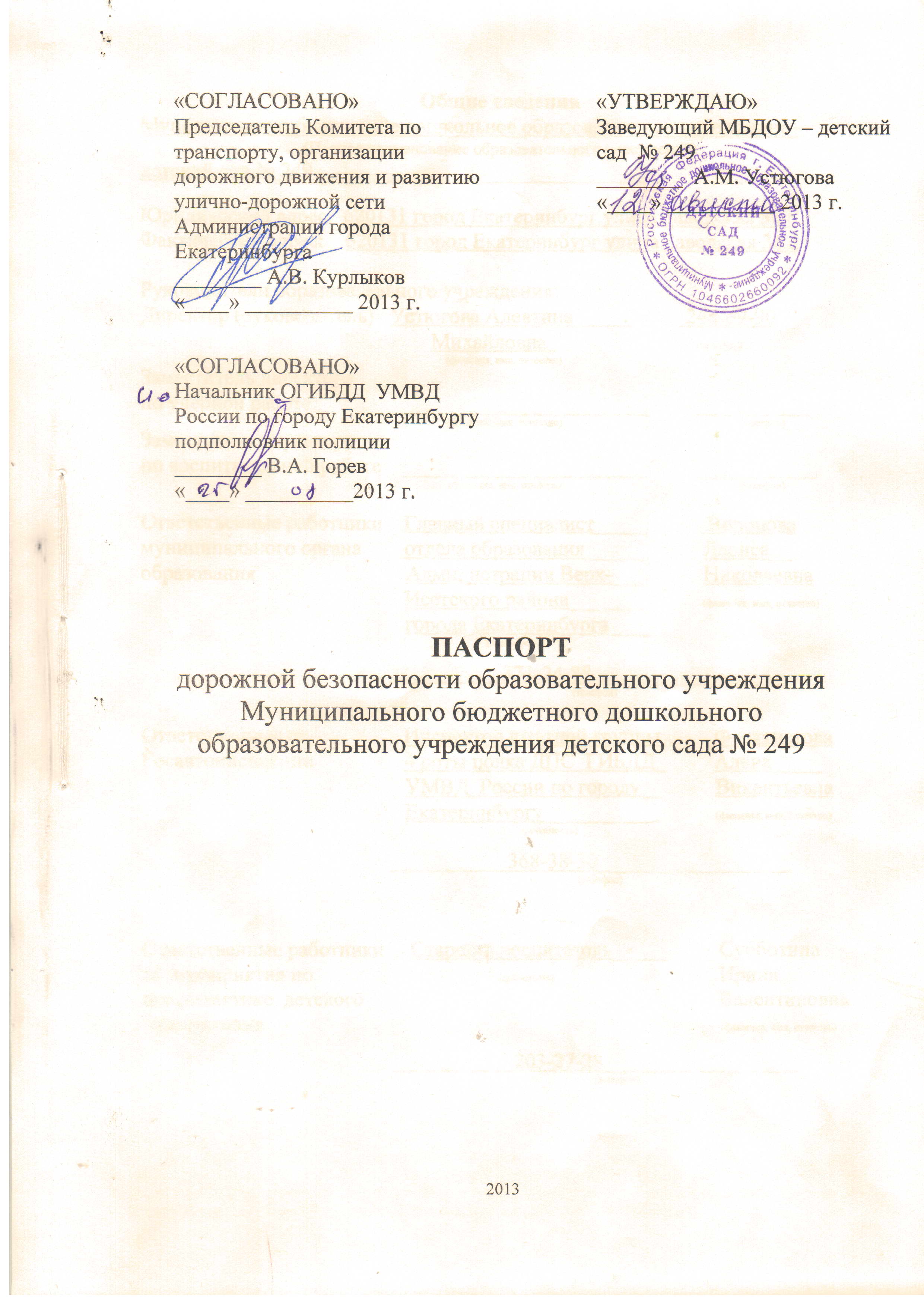 Председатель Комитета потранспорту, организации дорожного движения и развитиюулично-дорожной сетиАдминистрации городаЕкатеринбурга________ А.В. Курлыков«____» __________ 2013 г.«СОГЛАСОВАНО»Начальник ОГИБДД  УМВДРоссии по городу Екатеринбургуподполковник полиции________ В.А. Горев«____» __________2013 г. «СОГЛАСОВАНО»Председатель Комитета потранспорту, организации дорожного движения и развитиюулично-дорожной сетиАдминистрации городаЕкатеринбурга________ А.В. Курлыков«____» __________ 2013 г.«СОГЛАСОВАНО»Начальник ОГИБДД  УМВДРоссии по городу Екатеринбургуподполковник полиции________ В.А. Горев«____» __________2013 г. «СОГЛАСОВАНО»Председатель Комитета потранспорту, организации дорожного движения и развитиюулично-дорожной сетиАдминистрации городаЕкатеринбурга________ А.В. Курлыков«____» __________ 2013 г.«СОГЛАСОВАНО»Начальник ОГИБДД  УМВДРоссии по городу Екатеринбургуподполковник полиции________ В.А. Горев«____» __________2013 г.«УТВЕРЖДАЮ»Заведующий МБДОУ – детский сад  № 249________  А.М. Устюгова«____» __________ 2013 г.«УТВЕРЖДАЮ»Заведующий МБДОУ – детский сад  № 249________  А.М. Устюгова«____» __________ 2013 г.